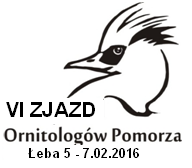 Charbrowo 15.12.2015KOMUNIKAT IWszystkich zainteresowanych ptakami, ich badaniami i ochroną na Pomorzu zapraszamy do udziału w VI ZJEŹDZIE ORNITOLOGÓW POMORZA, który odbędzie się  w dniach 5 - 7 lutego 2016 roku. Tym razem będziemy gościć Państwa na środkowym wybrzeżu – w Łebie, w Hotelu ZDROWOTEL przy ulicy Nadmorskiej 15/17 (http://www.zdrowotel.pl/) . Spotykamy się w piątek i po zakwaterowaniu zapraszamy na pokazy zdjęć z wypraw i wycieczek przyrodniczych z całego świata. Głównym dniem Zjazdu będzie sobota z sesją referatową, podczas której zaprezentowane będą  wyniki  badań nad awifauną Pomorza, a także  prace o charakterze przeglądowym i metodycznym z terenu całego kraju. Zapraszamy wszystkich zainteresowanych do przygotowania i przedstawienia wyników z badań i akcji terenowych poświęconych awifaunie naszego regionu.  Propozycje wystąpień prosimy przesyłać do dnia 15 stycznia 2016 r. na adres: zjazd.pro.leba@o2.pl . Zapraszamy także artystów do zaprezentowania swoich prac plastycznych lub rzeźbiarskich w czasie trwania zjazdu (informację taką proszę przesłać na powyższy adres). Również w sobotę zostaną wręczone kolejne „Bielaczki” – odznaki Pomorskiego Regionu Ornitologicznego, przyznawane najaktywniejszym współpracownikom kartoteki regionalnej. W ostatnim dniu dla wszystkich chętnych zorganizowana będzie wycieczka po wybrzeżu (port w Łebie i okolice). W przypadku ładnej pogody uczestnicy zjazdu będą mogli wybrać się na niezapomniany rejs na ptaki morskie (nurniki, nurzyki, uhle, markaczki i lodówki). Planowane są dwa rejsy – w piątek i niedzielę, na każdy może popłynąć 18 osób. Szczegóły na www.rejsyna ptaki.blogspot.com Terminy i formalności:W oddzielnym załączniku znajduje się Karta Zgłoszenia na Zjazd, którą należy wypełnić i przesłać w nieprzekraczalnym terminie do 31 stycznia 2016 roku na dwa adresy mailowe:  zjazd.pro.leba@o2.pl i info@zdrowotel.pl. Ponadto do tego czasu należy dokonać rezerwacji poprzez wpłacenie zaliczki na poczet uczestnictwa w zjeździe (po dokonaniu rezerwacji w hotelu otrzymają Państwo e-maila zwrotnego z podanym kontem bankowym).Dalsze informacje wraz z programem Zjazdu znajdą się w kolejnym komunikacie (po 20 stycznia).Dane kontaktowe:  zjazd.pro.leba@o2.plW sprawach merytorycznych związanych ze Zjazdem wyjaśnień udzielać będzie Bogusław Kotlarz (kom.) 600-286-713.W sprawach związanych z zakwaterowaniem  ewentualnych wyjaśnień udzielać będzie Pan Adam Nowakowski tel. 59 86-61-870W imieniu organizatorówBogusław Kotlarz